NOM:  NOM ARTÍSTIC:CORREU ELECTRÒNIC:TELÈFON:LLOC DE RESIDÈNCIA: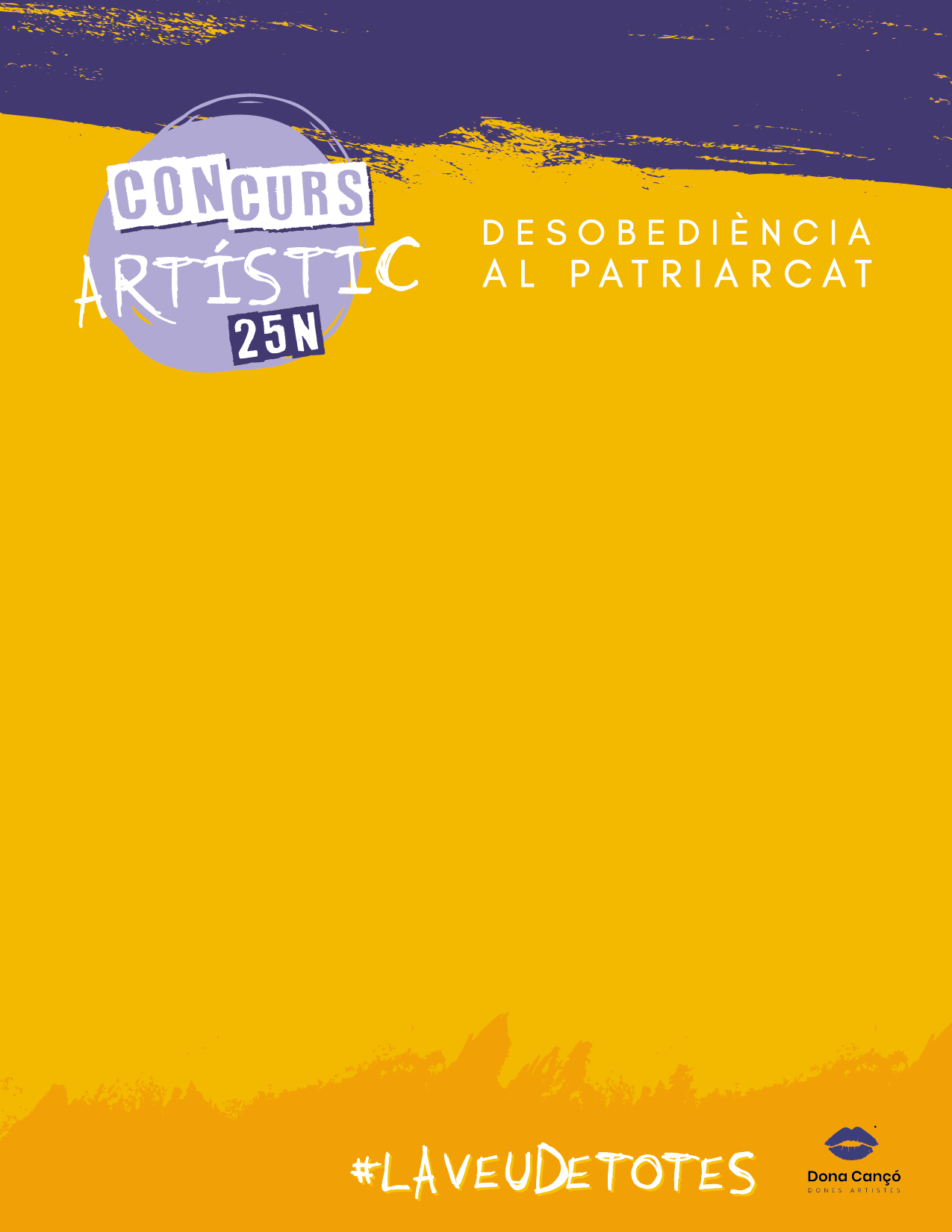 